Library Menu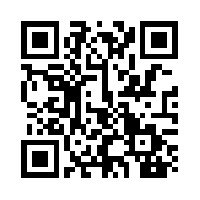 
Appetizers Databases  				E-books			Mastery ManagerPrint books				Graphic Novels		Group project spaceOERs					Certified Librarian		Literary Events				EntreesInformation Literacy Skills – one day class
A delightful blend of online evaluation skills, citing sources, using databases and other strong research practices all briefly covered in one modInformation Literacy Skills – workshop style
A thorough covering of online evaluation skills, citing sources, using databases and other strong research practices in a 2-4 day class scheduled to fit your particular curricular needsCo-taught unit ** 
Uniquely designed to best fit your students’ information needs and most strongly support your curriculum.  Less work for you as the librarian takes on half the teaching and grading! Enjoy watching your students benefit from this collaborative effort.Reading List Creation
Capture your students’ interest and excitement with a vivid Required or Outside Reading list annotated by your local, friendly librarian!  Comes with plenty of electronic access as a Pinterest board, QR code link, Weebly, pdf link and so much more!**Most valuable and beneficial for teachers and students
A la carte classesGoogle skills and tricks	Citing sources		CRAP online evaluationWorking bibliography		Book talks		Wikipedia skillsSpotting fake news		Digital citizenship	Weebly and other online tools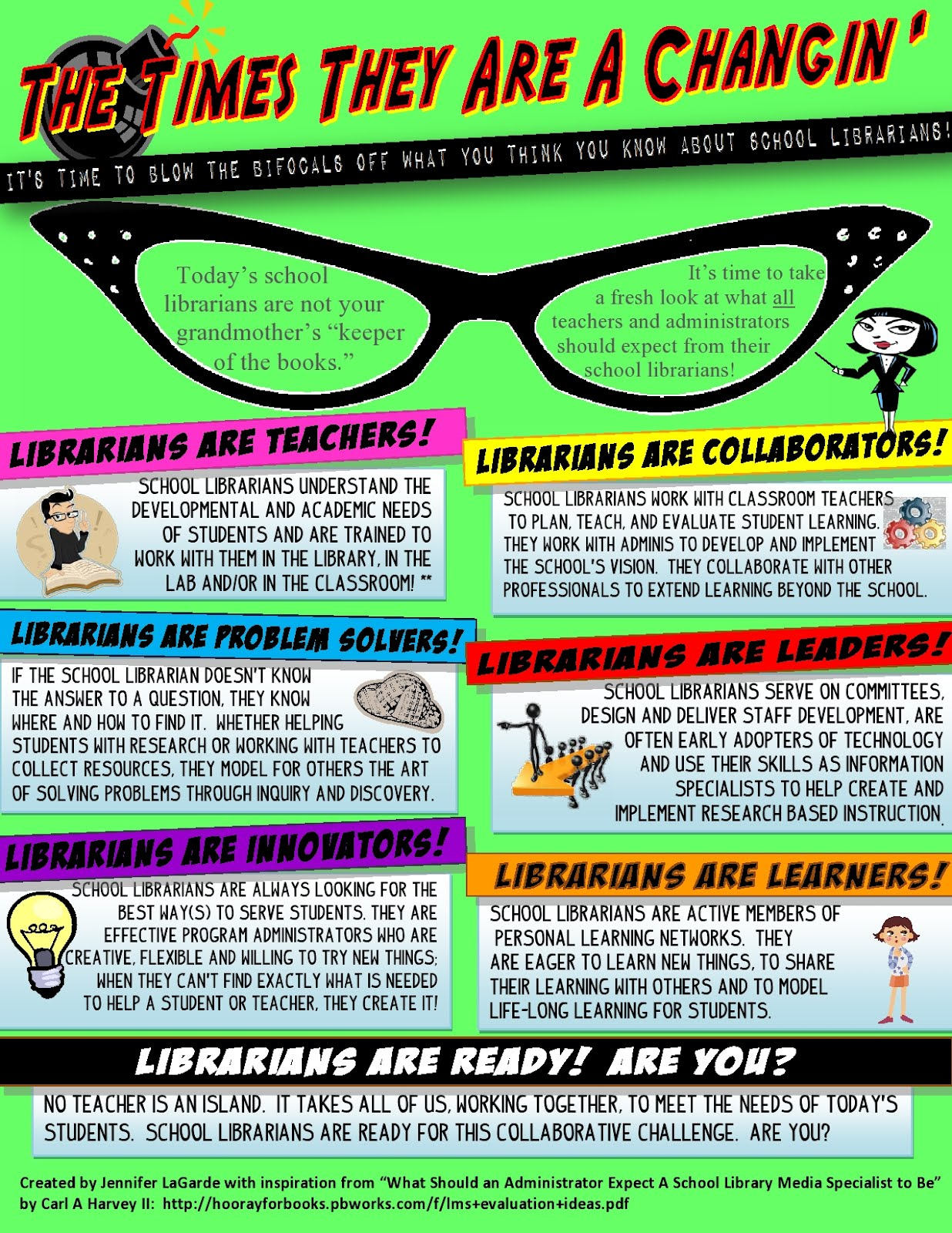 